TEZ BAŞLIĞI DEĞİŞİKLİK TUTANAĞII. ÖĞRENCİ BİLGİLERİ:Anabilim Dalımız ……………………………………………. Tezli Yüksek Lisans/Doktora/Bütünleşik Doktora Programı öğrencisi……………………….. ……………………...’nın ......./……./……… tarihinde yapılan tez savunma sınavında tez başlığının……………………………………………………………. olarak değiştirilmesine karar verilmiştir.II. TEZ SAVUNMA SINAV JÜRİSİ:Adı:Anabilim Dalı:Soyadı:Program Adı:Numarası:Danışmanı:İkinci Danışmanı:Statüsü :Eski Tez Başlığı:Asıl ÜyelerAsıl ÜyelerAsıl ÜyelerÜyelerUnvanı, Adı, SoyadıİmzaJüri Başkanı :Danışman:Üye:Üye:Üye:Yedek ÜyelerYedek ÜyelerYedek ÜyelerÜyelerUnvanı, Adı, SoyadıİmzaÜye:Üye: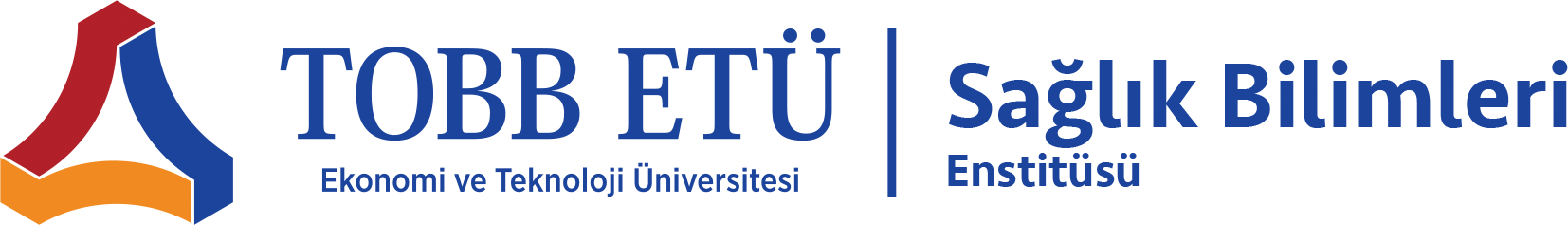 